LA CONSONANTE “Z”¡QUÉ HERMOSA NATURALEZA!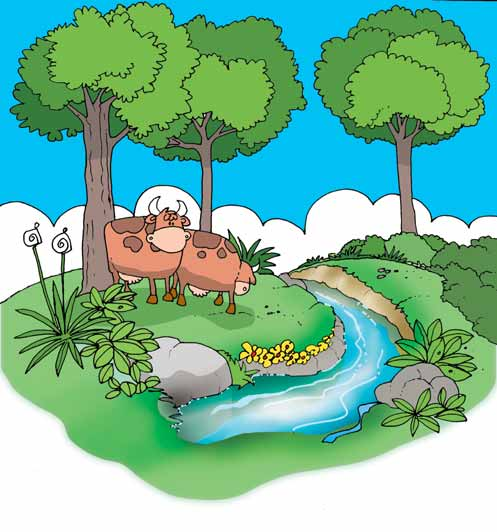 La naturaleza nos  ofrece todo cuanto necesitamos alimento, medicina, luz, agua, etc.Por eso nosotros debemos cuidar y proteger la naturaleza.	ACTIVIDADESResponde  oralmente.¿Qué nos brinda la naturaleza?¿Cómo podemos cuidar la naturaleza?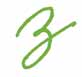 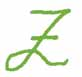 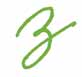 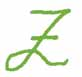 La naturaleza es hermosa.n-a-t-u-r-a-l-e-z-a	na - tu - ra – le - zaza - zo  - zu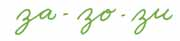 Lee las palabras.Lee las palabras escritas, búscalas en la sopa de letras y enciérralos.zumobuzolazopozozanjaCompleta estas palabras con   za, zo, zu.          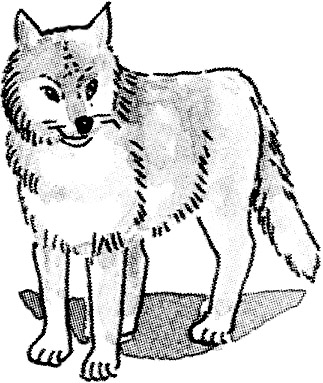 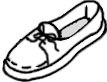 Lee,  pinta  y reproduce.zumola benlazoulamirazzanjaboagupozo